Уважаемые ребята и родители. Предлагаю собрать кота или собаку !! Детали могут быть разного цвета и формы. Жду Ваших работ. С Уважением Гусева. О.В.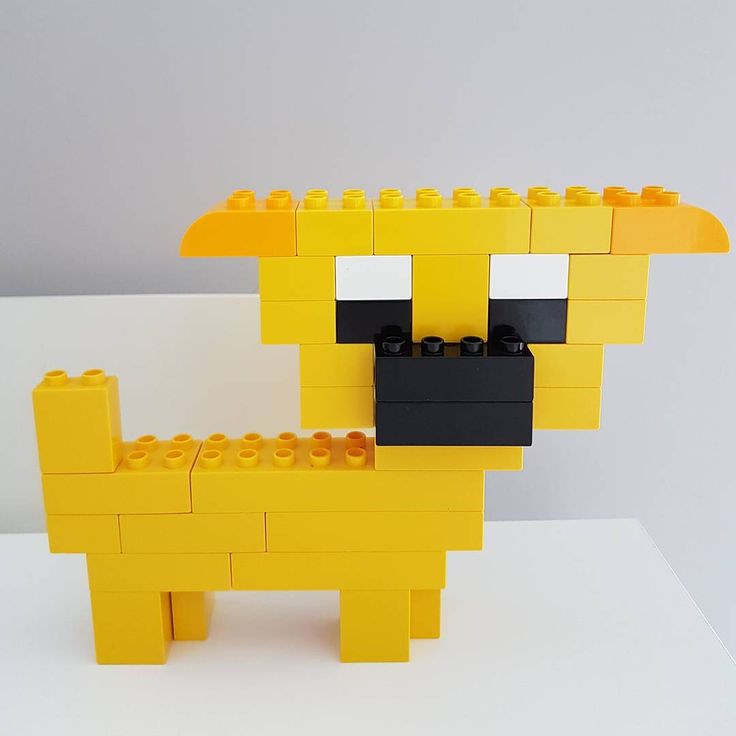 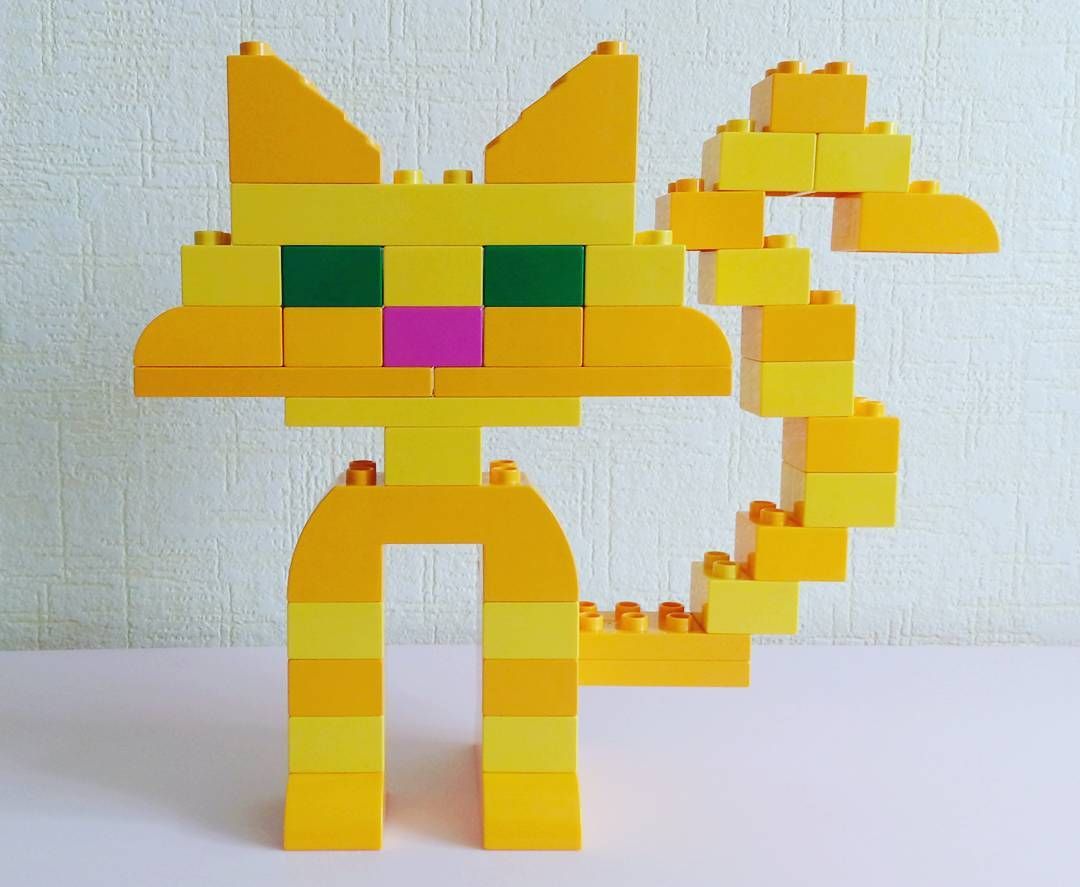 